Управление образования администрации Старооскольского городского округа Белгородской областиМуниципальное бюджетное общеобразовательное учреждение«Образовательный комплекс «Озёрки имени М.И. Бесхмельницына»(МБОУ «ОК «Озёрки» имени М.И. Бесхмельницына»)ПРИЛОЖЕНИЕ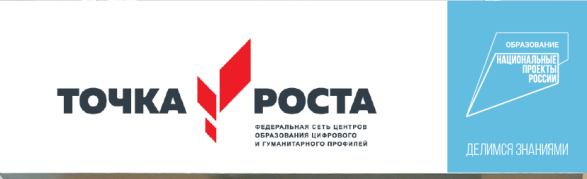 к основной образовательной программе основного общего образованияДОПОЛНИТЕЛЬНАЯ ОБЩЕОБРАЗОВАТЕЛЬНАЯ (ОБЩЕРАЗВИВАЮЩАЯ)  ПРОГРАММА ТЕХНИЧЕСКОЙ НАПРАВЛЕННОСТИ«3D моделирование»Уровень программы: базовыйСрок реализации программы: 1 год Общее количество часов: 34 часаВозраст учащихся: 13-15 летВид программы: авторскаяАвтор-составитель: Выходцева Татьяна Владимировна, учитель английского языка и информатикис. ОзёркиСтарооскольский городской округ2022г.Раздел 1 «КОМПЛЕКС ОСНОВНЫХ ХАРАКТЕРИСТИК ОБРАЗОВАНИЯ: ОБЪЕМ, СОДЕРЖАНИЕ, ПЛАНИРУЕМЫЕ РЕЗУЛЬТАТЫ» ПОЯСНИТЕЛЬНАЯ ЗАПИСКАНаправленность программы: техническая.В ходе практических занятий по программе вводного модуля дети познакомятся с 3D моделями, поймут особенности их создания и возможности, выявят возможные способы применения, а также определят наиболее интересные направления для дальнейшего углубления.Актуальность данной программы заключается в том, что данная программа связана с процессом информатизации и необходимостью для каждого человека овладеть новейшими информационными технологиями для адаптации в современном обществе и реализации в полной мере своего творческого потенциала. 3D модель обычно производит гораздо большее впечатление, чем все остальные способы презентации будущего проекта. Передовые технологии позволяют добиваться потрясающих (эффективных) результатов. Кроме этого отличительной особенностью данной программы  является то, что через знакомство с технологиями создания 3D моделей  будут развиваться исследовательские, инженерные и проектные компетенции. Новизна работа с 3D графикой – одно из самых популярных направлений использования персонального компьютера, причем занимаются этой работой не, только профессиональные художники и дизайнеры. В наше время трехмерной картинкой уже никого не удивишь. А вот печать 3D моделей на современном оборудовании – дело новое.Программа рассчитана на обучающихся 14-15 лет. В объединение по интересам принимаются все желающие без специального отбора. Количество человек в группе – 15.Данный курс рассчитан на 34 часа в год, по 1 часу в неделю. Длительность занятий – 45 минут. Процесс обучения осуществляется по учебно-тематическому плану,  определяющему количество и содержание образовательной деятельности в месяц (3-4 занятия),  по разработанным сюжетам.Форма обученияФорма обучения – очная.Формы организации деятельности учащихся:- индивидуально-групповая;- индивидуальная;- групповая.Режим занятий: 34 часа в год, 1 час в неделю, по 1 часу в день продолжительностью 45 минут каждое занятие.Программа реализуется с использованием оборудования центра образования цифрового и гуманитарного профилей «Точка роста».ЦЕЛЬ И ЗАДАЧИ ПРОГРАММЫЦель – создание условий для изучения основ 3D моделирования, развития научно-технического и творческого потенциала личности ребёнка, развить творческие и дизайнерские способности обучающихся.Задачи:Обучающие:освоить создание сложных трехмерных объектов;получить навык работы с текстурами и материалами для максимальной реалистично сти, используя движок Cycles Blender;получить начальные сведения о процессе анимации трехмерных моделей, используя Аrmature;получить навык трехмерной печати.Развивающие:создавать трехмерные модели;работать с 3D принтером, 3D сканером;развивать образное, техническое мышление и умение выразить свой замысел; развивать умения работать по предложенным инструкциям по сборке моделей;развивать умения творчески подходить к решению задачи;стимулировать мотивацию обучающихся к получению знаний, помогать формировать творческую личность ребенка;способствовать развитию интереса к технике, моделированию.Воспитательные:выявить заинтересованных обучающихся, проявивших интерес к знаниям по освое- нию 3D моделирования;оказать помощь в формировании устойчивого интереса к построению моделей с по- мощью 3D-принтера; в процессе создания моделей научить объединять реальный мир с виртуальным, это повысит уровень пространственного мышления, воображения; воспитывать умственные и волевые усилия, концентрацию внимания, логичность и развитого воображения; формировать чувство коллективизма и взаимопомощи;воспитывать чувство патриотизма, гражданственности, гордости за достижения отечественной ИТ-отрасли.1.3. СОДЕРЖАНИЕ ПРОГРАММЫМодуль 1. Основы 3D моделирования в BlenderТема 1. Введение. Техника безопасностиТеория. Техника безопасности. Интерфейс и конфигурация программ компьютерной графики.Практика. Настройка рабочего стола.Тема 2. Основы 3D моделирования в Blender Теория. Система окон в Blender. 17 типов окон. Blender на русском.Практика. Русифицирование программы.Тема 3. Навигация в 3D-пространстве. Знакомство с примитивами.Теория. Перемещение, вращение, масштабирование.Практика. «Делаем снеговика из примитивов».Тема 4. Быстрое дублирование объектов.Теория. Дублирование объектов в Blender и знакомство с горячими клавишами.Практика. «Создание счетов, стола и стульев».Тема 5. Знакомство с камерой и основы настройки ламп.Теория. Что такое камера, для чего она нужна и как визуализировать 3D модели. Источники света: точка, солнце, прожектор, полусфера, прожектор.Практика. «Создание рендер студии»Тема 6. Работа с массивами.Теория. Реальное ускорение моделирования в Blender. Работа с массивами.Практика. «Создание сцены с массивами»Тема 7. Тела вращения.Теория. Экструдирование, модификаторы "Винт" и "Отражение", Shift+TAB - переключение между режимами полисетки (вершина, ребро и грань). Перемещение между слоями, "редактор UV изображений".Практика. «Создаем шахматы и шахматную доску»Тема 8. Инструменты нарезки и удаления.Теория. Растворение вершин и рёбер, нарезка ножом (К), инструменты удаления.Практика. «Создание самого популярного бриллианта КР-57»Тема 9. Моделирование и текстурирование.Теория. Создание реалистичных объектов,UV карта для размещения текстуры.Практика. «Создание банана»Тема 10. Первое знакомство с частицами.Теория. UV развертка, разрезы Ctrl+R, подразделение поверхностей W.Практика. «Создание травы».Тема 11. Настройка материалов Cycles Теория. Импортирование объектов в Blender, настройка материалов. Практика. «Создание новогодней открытки».Тема 12. Проект «Создание архитектурного объекта по выбору»Тема: «Храм Христа Спасителя», «Средневековый замок», «Эйфелева башня», «Тадж- Махал», и т.д.Модуль 2. Анимации в BlenderТема 1. Модификаторы и ограничители в анимации.Теория. Создание простейшей анимации. Теория относительности и родительские связи.Практика. «Анимация санок и автомобиля»Тема 2. Модификаторы и ограничители в анимации.Теория. Ограничители и модификаторы, их применение в анимации.Практика. «Анимация параллельного слалома»Тема 3. Модификаторы и ограничители в анимации.Теория. Редактор графов, модификатор анимации Cycles.Практика. «Анимация полёт ракеты и ветряной мельницы»Тема 4. Модификаторы и ограничители в анимации.Теория. Анимация и ключевые формы (ShaprKeys), искажение объекта при помощи Lattice.Практика. «Анимация будильника»Тема 5. Модификаторы и ограничители в анимации.Теория. Моделирование робота, создание ригга для последующей анимации и его анимация.Практика. «Анимация робота-собаки»Тема 6. Проект «Создание анимации игрушки»Практика. Темы: «Неваляшка», «Юла», «Вертолёт», «Пирамидка», и т.д..ПЛАНИРУЕМЫЕ РЕЗУЛЬТАТЫЛичностные результаты:готовность и способность обучающихся к саморазвитию;мотивация деятельности;самооценка на основе критериев успешности этой деятельности;навыки сотрудничества в разных ситуациях, умение не создавать конфликты и находить выходы из спорных ситуаций;этические чувства, прежде всего доброжелательность и эмоционально-нравственная отзывчивость. Регулятивные универсальные учебные действия:освоение способов решения проблем творческого характера в жизненных ситуация;формирование умений ставить цель – создание творческой работы, планировать достижение этой цели, создавать наглядные динамические графические объекты в процессе работы;оценивание получающегося творческого продукта и соотнесение его с изначальным замыслом, выполнение по необходимости коррекции либо продукта, либо замысла. Познавательные универсальные учебные действия:строить рассуждение от общих закономерностей к частным явлениям и от частных явлений к общим закономерностям, строить рассуждение на основе сравнения предметов и явлений, выделяя при этом общие признаки.Метапредметные результаты:Регулятивные универсальные учебные действия:умение принимать и сохранять учебную задачу;умение планировать последовательность шагов алгоритма для достижения цели;умение ставить цель (создание творческой работы), планировать достижение этой цели;умение осуществлять итоговый и пошаговый контроль по результату;способность адекватно воспринимать оценку наставника и других обучающихся;умение различать способ и результат действия;умение вносить коррективы в действия в случае расхождения результата решения задачи на основе её оценки и учёта характера сделанных ошибок;умение в сотрудничестве ставить новые учебные задачи;способность проявлять познавательную инициативу в учебном сотрудничестве;умение осваивать способы решения проблем творческого характера в жизненных ситуациях;умение оценивать получающийся творческий продукт и соотносить его с изначальным замыслом, выполнять по необходимости коррекции либо продукта, либо замысла.Познавательные универсальные учебные действия:умение осуществлять поиск информации в индивидуальных информационных архивах обучающегося, информационной среде образовательного учреждения, федеральных хранилищах информационных образовательных ресурсов;умение использовать средства информационных и коммуникационных технологий для решения коммуникативных, познавательных и творческих задач;умение ориентироваться в разнообразии способов решения задач;умение осуществлять анализ объектов с выделением существенных и несущественных признаков;умение проводить сравнение, классификацию по заданным критериям;умение строить логические рассуждения в форме связи простых суждений об объекте;умение устанавливать аналогии, причинно-следственные связи;умение моделировать, преобразовывать объект из чувственной формы в модель, где выделены существенные характеристики объекта (пространственно-графическая или знаково-символическая);умение синтезировать, составлять целое из частей, в том числе самостоятельно достраивать с восполнением недостающих компонентов.Коммуникативные универсальные учебные действия:умение аргументировать свою точку зрения на выбор оснований и критериев при выделении признаков, сравнении и классификации объектов;умение выслушивать собеседника и вести диалог;способность признавать возможность существования различных точек зрения и право каждого иметь свою;умение планировать учебное сотрудничество с наставником и другими обучающимися: определять цели, функции участников, способы взаимодействия;умение осуществлять постановку вопросов: инициативное сотрудничество в поиске и сборе информации;умение разрешать конфликты: выявление, идентификация проблемы, поиск и оценка альтернативных способов разрешения конфликта, принятие решения и его реализация;умение с достаточной полнотой и точностью выражать свои мысли в соответствии с задачами и условиями коммуникации;владение монологической и диалогической формами речи.Предметные результатыВ результате освоения программы, обучающиеся должны  знать:принципы моделирования трехмерных объектов;возможности применения Blender по созданию трёхмерных компьютерных моделей;роль и место трёхмерных моделей в процессе автоматизированного приемы использования текстур;приемы использования системы частиц;общие сведения об освещении;правила расстановки источников света в сцене;проектирования;инструменты средства для разработки трехмерных моделей и сцен;представление о трехмерной анимации;основной функционал программ для трёхмерного моделирования;сведения о сферах применения трехмерной графики;самостоятельно создавать компьютерный 3D-продукт;основные технологические понятия и характеристики;назначение и технологические свойства материалов;уметь:использовать изученные алгоритмы при создании и визуализации трёхмерных моделей;создавать модели и сборки средствами Blender;использовать модификаторы при создании 3D объектов;преобразовывать объекты в разного рода поверхности;использовать основные методы моделирования;создавать и применять материалы;создавать анимацию методом ключевых кадров;использовать контроллеры анимации;применять пространственные деформации;создавать динамику объектов;правильно использовать источники света в сцене;визуализировать тени;составлять последовательность выполнения технологических операций для изготовления изделия или выполнения работ;выбирать сырье, материалы, инструменты и оборудование для выполнения работ;конструировать, моделировать, изготавливать изделия;проводить разработку творческого проекта изготовления изделия или получения продукта с использованием освоенных технологий и доступных материалов;планировать работы с учетом имеющихся ресурсов и условий;распределять работу при коллективной деятельности.владеть:работы в системе 3-хмерного моделирования Blender;умения работать с модулями динамики;умения создавать собственную 3D сцену при помощи Blender.УЧЕБНО-ТЕМАТИЧЕСКИЙ ПЛАНРАЗДЕЛ №2 «КОМПЛЕКС ОРГАНИЗАЦИОННО-ПЕДАГОГИЧЕСКИХ УСЛОВИЙ, ВКЛЮЧАЮЩИЙ ФОРМЫ АТТЕСТАЦИИ»2.1. КАЛЕНДАРНЫЙ УЧЕБНЫЙ ГРАФИК2.2. УСЛОВИЯ РЕАЛИЗАЦИИ ПРОГРАММЫ2.2.1. Материально-техническое обеспечениеДля проведения практических занятий по дополнительной общеразвивающей программе «3D моделирование» используется:Учебный кабинет, холл. Рабочее место обучающегося: ноутбук: производительность процессора (по тесту PassMark— CPU BenchMark http://www.cpubenchmark.net/): не менее 2000 единиц; объём оперативной памяти: не менее 4 Гб; объём накопителя SSD/еММС: не менее 128 Гб (или соответствующий по характеристикам персональный компьютер с монитором, клавиатурой и колонками); мышь. (Точка роста)3D принтер Picasso Designer. (Точка роста)Рабочее место наставника: ноутбук: процессор Intel Core i5-4590/AMD FX 8350 — аналогичная или более новая модель, графический процессор NVIDIA GeForce GTX 970, AMD Radeon R9 290 — аналогичная или более новая модель, объём оперативной памяти: не менее 4 Гб, видеовыход HDMI 1.4, DisplayPort 1.2 или более новая модель (или соответствующий по характеристикам персональный компьютер с монитором, клавиатурой и колонками); (Точка роста)презентационное оборудование с возможностью подключения к компьютеру — 1 комплект;флипчарт с комплектом листов/маркерная доска, соответствующий набор письменных принадлежностей — 1 шт.;единая сеть Wi-Fi.Программное обеспечение:офисное программное обеспечение;программное обеспечение для трёхмерного моделирования (Autodesk Fusion 360; Autodesk 3ds Max/Blender 3D/Maya);графический редактор на выбор наставника.2.2.2. Кадровое обеспечениеПедагог дополнительного образования, имеющий  соответствующую квалификацию. Основные обязанности педагога дополнительного образования:комплектует состав обучающихся детского объединения и принимает меры по его сохранению в течении срока обучения;осуществляет реализацию дополнительной образовательной программы;обеспечивает педагогически обоснованный выбор форм, средств и методов работы (обучения), исходя из психофизической целесообразности;обеспечивает соблюдение прав и свобод обучающихся;составляет планы и программы занятий, обеспечивает их выполнение; ведет установленную документацию и отчетность;выявляет творческие способности обучающихся, способствует их развитию, формированию устойчивых профессиональных интересов и склонностей;поддерживает одаренных и талантливых обучающихся, в том числе детей с ограниченными возможностями здоровья;оказывает в пределах своей компетенции консультативную помощь родителям (лицам, их заменяющим), а также другим педагогическим работникам образовательного учреждения;выполняет правила и нормы охраны труда, техники безопасности и противопожарной защиты, обеспечивает охрану жизни и здоровья обучающихся в период образовательного процесса;проводит инструктаж обучающихся по безопасности труда на учебных занятиях.2.3. ФОРМЫ АТТЕСТАЦИИВ конце I, II, III триместра проводится промежуточная аттестация, в конце учебного года - итоговая аттестация. Промежуточная аттестация – форма оценки степени и уровня освоения детьми дополнительной общеобразовательной программы по триместрам.Итоговая аттестация – форма оценки степени и уровня освоения детьми дополнительной общеобразовательной программы.2.4. ОЦЕНОЧНЫЕ МАТЕРИАЛЫФорма подведения промежуточной аттестации – защита проектов. Критериями оценки результативности обучения являются уровень теоретической и практической подготовки учащихся (приложение 1).Форма подведения итоговой аттестации – защита итогового проекта. Критериями оценки результативности обучения являются:Способность к самостоятельному приобретению знаний и решению проблем, проявляющаяся в умении поставить проблему и выбрать адекватные способы её решения. Сформированность предметных знаний и способов действий, проявляющаяся в умении раскрыть содержание работы. Сформированность регулятивных действий, проявляющаяся в умении самостоятельно планировать и управлять своей познавательной деятельностью во времени, использовать ресурсные возможности для достижения целей. Сформированность коммуникативных действий, проявляющаяся в умении ясно изложить и оформить выполненную работу, представить её результаты, аргументированно ответить на вопросы. 2.5. МЕТОДИЧЕСКИЕ МАТЕРИАЛЫФормы проведения занятий:Практическое занятие;Workshop (рабочая мастерская — групповая работа, где все участники активны и самостоятельны);консультация;выставка.При организации учебных занятий используются следующие методы обучения: По внешним признакам деятельности педагога и учащихся: Словесный - беседа, лекция, обсуждение, рассказ, анализ. Наглядный - показ педагогом 3D моделей, просмотр презентации.Практический – проектирование, тестирование, анализ, моделирование.По степени активности познавательной деятельности учащихся:Объяснительно-иллюстративные - учащиеся воспринимают и усваивают готовую информацию. Репродуктивный – учащиеся воспроизводят полученные знания и освоенные способы деятельности, это обучающиеся смогут собрать собственную 3D модель: спроектировать, смоделировать, вырезать/распечатать на 3D-принтере нужные элементы, а затем протестировать самостоятельно разработанное устройство.Исследовательский – овладение учащимися методами научного познания, самостоятельной творческой работы это – исследовать существующие 3D модели устройств.По логичности подхода: Аналитический – анализ и оценка существующих решений проблем. Генерация собственных идей.По критерию степени самостоятельности и творчества в деятельности учащихся: Частично-поисковый – учащиеся участвуют в коллективном поиске, в процессе решения творческих задач, разборе устройств.2.6. СПИСОК ЛИТЕРАТУРЫБольшаков В.П. Основы 3 D-моделирования / В.П. Большаков, А.Л. Бочков.- СПб.: Питер, 2013.- 304с.Путина Е.А. Повышение познавательной активности детей через проектную деятельность //«Дополнительное образование и воспитание» №6(164) 2013. - С.34-36.Приложение 1Возможные проектыСоздание 3D модели Черепаха», «Медведь», «Персонаж», «Робот», и т.д РАССМОТРЕНАна заседании методического объединения учителей физико-математического цикла(Протокол от 31.08.2022. № 1)РАССМОТРЕНАна заседании педагогического совета(Протокол от 31.08.2022. № 1)УТВЕРЖДЕНАприказом директора школы
от 31.08.2022. № 171№п/пНаименование раздела и темКоличество часовИз нихИз нихФормы аттестации/контроля№п/пНаименование раздела и темКоличество часовтеорияпрактикаФормы аттестации/контроляМодуль 1. Основы 3D моделирования в BlenderМодуль 1. Основы 3D моделирования в BlenderМодуль 1. Основы 3D моделирования в BlenderМодуль 1. Основы 3D моделирования в BlenderЗащита проекта1.Введение. Техника безопасности10,50,5Защита проекта2.Основы 3D моделирования в Blender10,50,5Защита проекта3.Навигация в 3D-пространстве. Знакомство с примитивами10,50,5Защита проекта4.Быстрое дублирование объектов10,50,5Защита проекта5.Знакомство с камерой и основы настройки ламп10,50,5Защита проекта6.Работа с массивами10,50,5Защита проекта7.Тела вращения10,50,5Защита проекта8.Инструменты нарезки и удаления10,50,5Защита проекта9.Моделирование и текстурирование10,50,5Защита проекта10.Первое знакомство с частицами10,50,5Защита проекта11.Настройка материалов Cycles10,50,5Защита проекта12-17.Проект «Создание архитектурного объекта по выбору»6-6Защита проектаII.Модуль 2. Анимации в BlenderМодуль 2. Анимации в BlenderМодуль 2. Анимации в BlenderМодуль 2. Анимации в BlenderЗащита проекта18-24.Модификаторы и ограничители в анимации73,53,5Защита проекта25-33.Проект «Создание анимации игрушки»99Защита проекта34.Представление проектов перед другими обучающимися. Публичная презентация и защита проектов1-1Защита проектаИтого часов34925Календарный учебный графикКалендарный учебный графикКалендарный учебный графикКалендарный учебный графикНачало учебного годаНачало учебного года1 сентября1 сентябряОкончание учебного годаОкончание учебного года25 мая25 маяКоличество учебных недельКоличество учебных недель34 недели34 неделиОсенние каникулыоктябрьские10.10.2022-16.10.20227 днейОсенние каникулыноябрьские21.11.2022-27.11.20227 днейЗимние каникулыянварские31.12.2023-08.01.20239 днейЗимние каникулыфевральские20.02.2023-26.02.20237 днейВесенние каникулыапрельские10.04.2023-16.04.20237 днейЛетние каникулыЛетние каникулы26.05.2023-31.08.2023Сроки контрольных процедурпромежуточныйВ конце I,II,III триместраВ конце I,II,III триместраСроки контрольных процедуритоговыйВ конце учебного годаВ конце учебного годаПодведение итогов реализации программыПодведение итогов реализации программыПодведение итогов реализации программыВид контроляПромежуточныйИтоговыйДата контроляв конце II,III триместрав конце учебного годаФорма контролязащита проектазащита итогового проекта